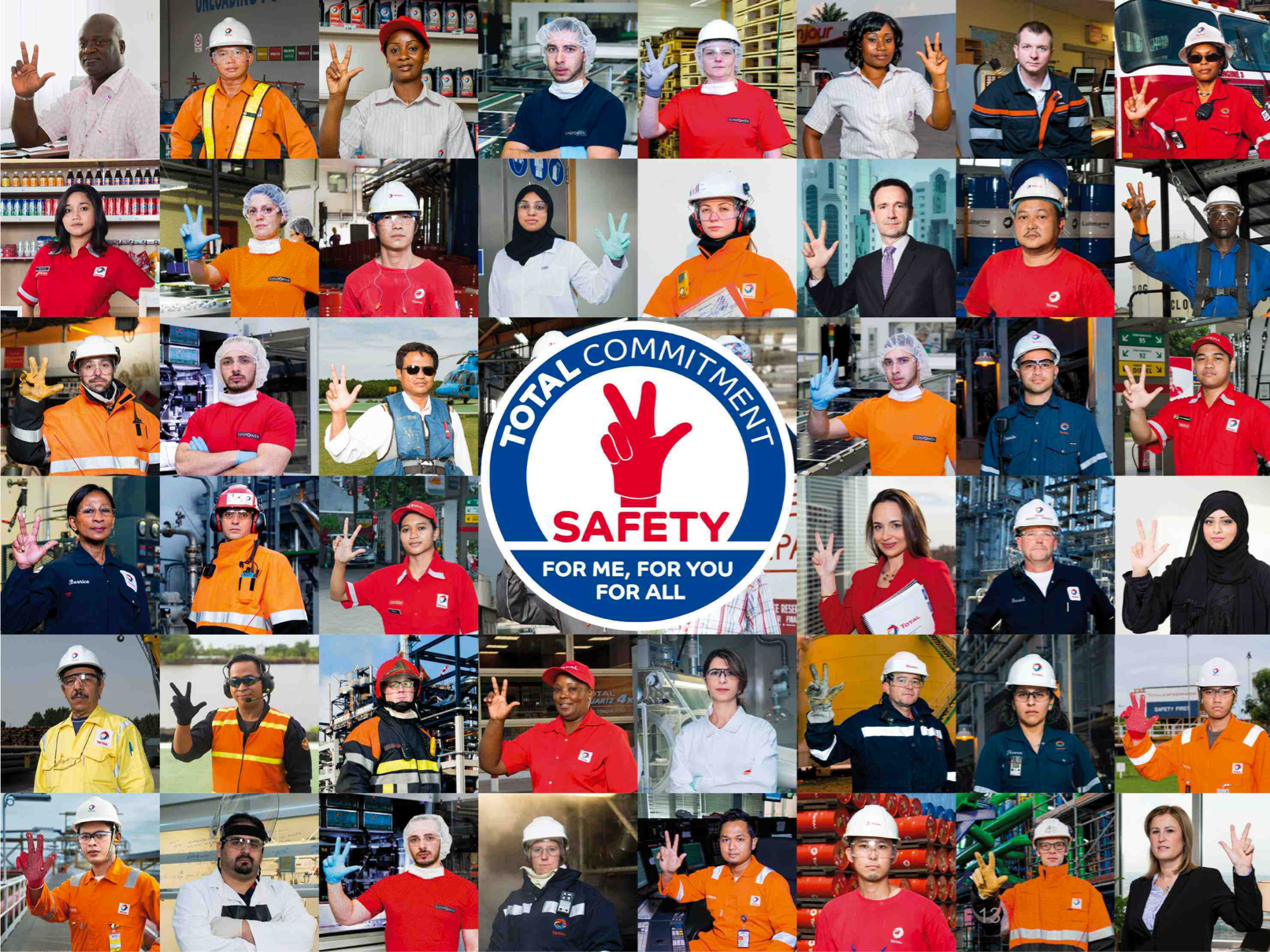 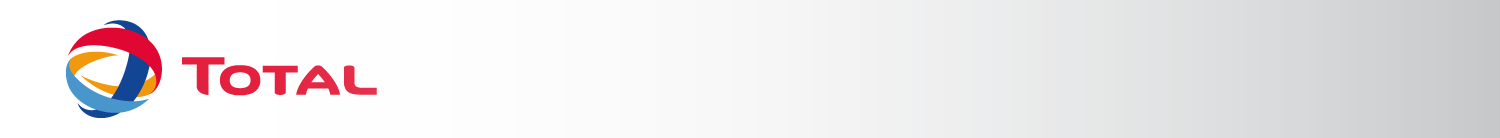 Introduction of Patrick PouyannéManaging Director of the Total GroupHello dear colleagues,Welcome to our company.Today, you will be starting our safety training. This approach is based on shared principles of standards, norms and group requirements across all entities, sites and affiliates, wherever you are in the world.The modules that make up the course will allow you to grasp the essence of these principles. At the end of your training, you’ll be awarded a safety Pass. This Pass is your key to joining us as a fully-fledged member of the Total family.I wish you every success along the way. Happy training.What happens during these sessions?Your courseYour course consists of modules that you will follow. You will then have to get them validated by having the trainer sign your attendance sheet.Your course starts as of the first day of your presence within the Total Group. Once you will have gone through all the modules in your course, a “Safety Pass” certificate will be issued to you. It proves that you have the necessary safety skills to begin your activity at Total.Your course is described in the following pages.The manualYou will keep this manual throughout your course, which will help you:validate the progression of your course,take notes,do the exercises,make your summary.CONTENTSIntroduction of Patrick Pouyanné	2What happens during these sessions?	3Safety in the TOTAL Group	10TCG 1.1: Introduction and Top Management Commitment	11TCG 1.2: Safety as a value	12TCG 1.3: The HSEQ Charter	13TCG 2.2: Technological risks and major incidents	15TCG 2.3: Safety: Deaths and accidents	16TCG 2.5b: Psychosocial Risks	17TCG 3.1: Maestro – HSE Organization	18TCG 4.1: Behaviors (positive and negative)	19TCG 4.2: Teamwork and manager relationships	21TCG 4.3: Relationships with contractors - exemplary conduct	22TCG 4.4: Everyone is responsible at their own level	23TCG 5.1: The Golden Rules	24TCG 5.2: Anomaly reporting	25TCG 5.3: Feedback	27TCG 5.4: Stop Card	28TCG 6.1: Fire fighting initiation	29TCG 6.2: First aid initiation	30TCG 7.0: Conclusion and commitments	31Summary	32Safety in my affiliate	33TCAS 1.0: My affiliate’s HSE roadmap	34TCAS 1.1: My affiliate’s major risks and incidents	35TCAS 1.5: My affiliate’s psychosocial risks	36TCAS 2.1: Country regulations	37TCAS 2.4: My affiliate’s general safety rules	38TCAS 2.5: Personal protective equipment	39TCAS 2.6: Problematic golden rules	40TCAS 2.6: On site exercise on the application of the golden rules	41TCAS 2.7: Action to be taken in the event of an emergency	42TCAS 2.7: Fire drill on site exercise	43TCAS 3.1: Safety technical standards and associated tools	44TCAS 3.2: Affiliate HSE organization	45TCAS 3.3: Site visit	46TCAS 3.3: Workshop : Feedback of the site visit	47TCAS 4.1: Events analysis	48TCAS 4.2: Specific HSE activities	49TCAS 4.2: On site exercise on specific HSE activities	50TCAS 4.3: Experience feedback	51TCAS 4.3: On site exercise experience feedback	52TCT 1.1: Activity specific safety	53TCT 2.1: Golden Rules	54TCT 2.1: On site exercise golden rules	55TCT 2.2: Top 5 Accidents Linked to Violation of the Golden Rules	56TCT 3.1: Works process and work permit	57TCT 3.1: On site exercise work permit workflow	58TCT 3.2: Simultaneous activities	59TCT 3.3: Site Visit and Works Compliance	60TCT 3.3: On site exercise site visit and work permit audit	61TCT 3.4: Contractor management	62TCT 4.1: Human factors and weak signals	63TCT 4.4: Audit	64TCT 4.4: On site exercise safety audit	65TCT 4.5: Improvement loop	66TCT 4.5: On site exercise using experience feedback	67TCT 5.1: Risk analysis	68TCT 5.2: Barriers	69TCT 5.2: On site exercise safety barriers	70TCT 5.3: Change Management	71TCT 5.3: On site exercise modifications	72Safety at my workstation	73TCT 4.2: Gestures and postures	74TCT 4.3: Stop card	75TCT 4.3: On site exercise safety contact	76Discovery report - Stop card	77Conclusion/Commitments	79Conclusion of my course	80My commitments	81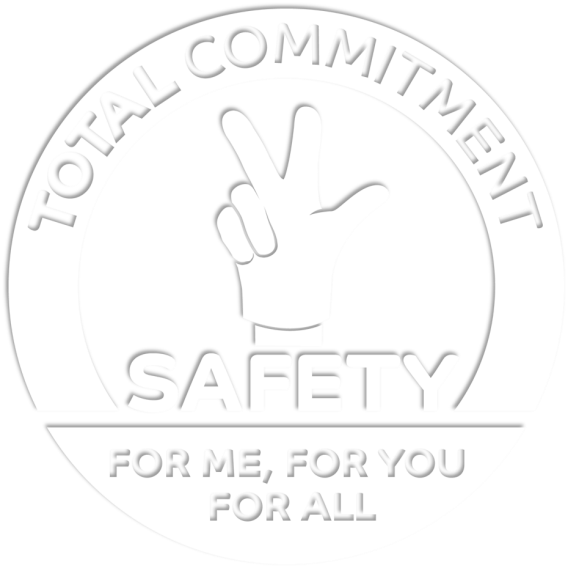 Safety in the TOTAL GroupTCG 1.1: Introduction and Top Management CommitmentWhat do you think are this video’s keywords and key ideas?What stands out or surprises you the most in what Patrick Pouyanné says? How could one summarize his commitment with respect to Safety? TCG 1.2: Safety as a valueTCG 1.3: The HSEQ CharterTCG 2.1: Our main safety risksExercise: TRIR calculationExercise 1 – Calculate your TRIR 
Over the course of your career, assuming that you commit one infraction during it.
A career lasts on average 40 years, at a rate of 40 hours worked per week and 50 weeks per year.
Exercise 2 – Calculate the TRIR of a company
A company of 1000 employees counts 1 accident over one year (40 hours worked per week, and 50 weeks per annum).
Exercise 3
A company of 100,000 employees has 50 accidents per year (40 hours worked per week and 50 weeks per year).TCG 2.2: Technological risks and major incidentsExercise: Which consequences?From this list, what do you think the consequences (on people, facilities, the company and neighbors) will be?TCG 2.3: Safety: Deaths and accidentsTCG 2.5b: Psychosocial RisksTCG 3.1: Maestro – HSE OrganizationExercise: Which are the responsibilities of:John: The center manager:The instructor:Of each skydiver:An HSE technician, if John recruited one:TCG 4.1: Behaviors (positive and negative)Exercise: behavior or not? Working at height without a harnessBeing stressedTaking a Safety TourSuggesting one of your colleagues take a Safety TourConvincing yourself that safety is your priorityDriving the wrong way on the highwayExercise: error or fault?Speeding on-siteForgetting a big step in a procedureBringing alcohol on-siteNot understanding a plan or procedureNot using the PPE providedConfusing two chemical productsDriving a site machine without wearing a seat beltUsing a phone while drivingOpening a different valve to the one indicated in the procedure because you don't think it is the right oneTCG 4.2: Teamwork and manager relationshipsTCG 4.3: Relationships with contractors - exemplary conductExercise: List everyone's safety actions and their differencesOperators:Site coordinator (Emile)Large construction company for major workLocal craftsmen for joinery workTCG 4.4: Everyone is responsible at their own levelTCG 5.1: The Golden RulesTCG 5.2: Anomaly reportingExercise: finding anomaliesWhat anomalies did you identify?In relation to these anomalies, what could have been done to prevent this accident?TCG 5.3: FeedbackTCG 5.4: Stop CardTCG 6.1: Fire fighting initiationTCG 6.2: First aid initiationTCG 7.0: Conclusion and commitmentsWhich actions would you like to implement in your future position to help reinforce the safety value?Which difficulties do you anticipate?Do you have any ideas yet on how to cope with these difficulties?SummarySafety in my affiliateTCAS 1.0: My affiliate’s HSE roadmapTCAS 1.1: My affiliate’s major risks and incidentsTCAS 1.5: My affiliate’s psychosocial risksTCAS 2.1: Country regulationsTCAS 2.4: My affiliate’s general safety rulesTCAS 2.5: Personal protective equipmentTCAS 2.6: Problematic golden rulesTCAS 2.6: On site exercise on the application of the golden rulesTCAS 2.7: Action to be taken in the event of an emergencyTCAS 2.7: Fire drill on site exerciseTCAS 3.1: Safety technical standards and associated toolsTCAS 3.2: Affiliate HSE organizationTCAS 3.3: Site visitTCAS 3.3: Workshop : Feedback of the site visitTCAS 4.1: Events analysisTCAS 4.2: Specific HSE activitiesTCAS 4.2: On site exercise on specific HSE activitiesWhat surprised you the most when you took part in the event?TCAS 4.3: Experience feedbackTCAS 4.3: On site exercise experience feedbackTCT 1.1: Activity specific safetyTCT 2.1: Golden RulesTCT 2.1: On site exercise golden rulesTCT 2.2: Top 5 Accidents Linked to Violation of the Golden RulesTCT 3.1: Works process and work permitTCT 3.1: On site exercise work permit workflowTCT 3.2: Simultaneous activitiesTCT 3.3: Site Visit and Works ComplianceTCT 3.3: On site exercise site visit and work permit auditTCT 3.4: Contractor managementTCT 4.1: Human factors and weak signalsTCT 4.4: AuditTCT 4.4: On site exercise safety auditTCT 4.5: Improvement loopTCT 4.5: On site exercise using experience feedbackTCT 5.1: Risk analysisTCT 5.2: BarriersTCT 5.2: On site exercise safety barriersTCT 5.3: Change ManagementTCT 5.3: On site exercise modificationsSafety at my workstationTCT 4.2: Gestures and posturesTCT 4.3: Stop cardTCT 4.3: On site exercise safety contactDiscovery report - Stop cardUnder which circumstances have you intervened with the Stop Card?How did people react?What surprised you the most?What did you learn from your intervention? And from the use of the Stop Card in general?Conclusion/CommitmentsConclusion of my courseMy commitmentsFill out this page only when your instructor asks you to.Safety...For me: For you: For everyone:  AccidentConsequences?Oil slickA car leaves the road and flips over 4 timesA person falls off a scaffoldGas pipeline explosionFire in a storage tankFalling down a staircaseWhat were the strong point(s) that surprised you most?What were the most unexpected weak points(s) for you? What are your suggestions for improving these weaknesses?